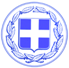                       Κως, 2 Ιουλίου 2018ΔΕΛΤΙΟ ΤΥΠΟΥΘΕΜΑ : “Η Κως αλλάζει και προχωρά μπροστά με έργα.-Ξεκινά το έργο αποκατάστασης πολύχρονων προβλημάτων και ζημιών που προκάλεσε ο σεισμός στο δίκτυο αποχέτευσης στην πόλη της Κω”Ένα σημαντικό έργο ξεκινά στην πόλη της Κω αφού σήμερα υπογράφηκε η σύμβαση του έργου για την ανακατασκευή τμημάτων του Δικτύου Αποχέτευσης στην πόλη της Κω, συνολικού προϋπολογισμού 374.400 ευρώ.Η υπογραφή της σύμβασης έγινε στα γραφεία της ΔΕΥΑΚ, με την παρουσία του Δημάρχου Κω κ. Γιώργου Κυρίτση.Πρόκειται για ένα σημαντικό έργο που δίνει λύση στα προβλήματα που δημιούργησε ο σεισμός στο δίκτυο αλλά και σε προβλήματα που έρχονται από το παρελθόν, όπως η υπερχείλιση των δικτύων στην παλιά πόλη της Κω.Πλέον τα προβλήματα αυτά θα αποτελούν παρελθόν ενώ το έργο προβλέπει εκτεταμένες επισκευές του δικτύου στην Κω.Είναι ένα ακόμα έργο που χρηματοδοτείται από ίδιους πόρους της ΔΕΥΑΚ.Τα χρήματα που δίνουν οι δημότες επιστρέφουν σε αυτούς με τη μορφή έργων που βελτιώνουν την καθημερινότητά τους αλλά και την εικόνα της Κω.Η Κως αλλάζει και προχωρά μπροστά με έργα.Γραφείο Τύπου Δήμου Κω